graduate COMMITTEE 
curriculum PROPOSAL FORM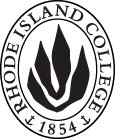 Cover page						Scroll over blue text to see further instructionsB.  NEW OR REVISED COURSES:D. SignaturesChanges that directly impact more than one department/program MUST have the signatures of all relevant department chairs, program directors, and relevant dean (e.g. when creating/revising a program using courses from other departments/programs). Proposals that do not have appropriate approval signatures will not be considered. Type in name of person signing and their position/affiliation.Send electronic files of this proposal and accompanying catalog copy to graduatecommittee@ric.edu and a printed or electronic signature copy of this form to the current Chair of Graduate Committee. Check Graduate Committee website for due dates.D.1. Approvals:   required from programs/departments/deans who originate the proposal.  may include multiple departments, e.g., for joint/interdisciplinary prposals. D.2. Acknowledgements: REQUIRED from OTHER PROGRAMS/DEPARTMENTS IMPACTED BY THE PROPOSAL. SIGNATURE DOES NOT INDICATE APPROVAL, ONLY AWARENESS THAT THE PROPOSAL IS BEING SUBMITTED.  List all other programs and departments affected by this proposal.  Signatures from these departments are required in the signature section. CONCERNS SHOULD BE BROUGHT TO THE GRADUATE COMMITTEE MEETING FOR DISCUSSION. A.1. Course or programmgt 546 logisticsmgt 546 logisticsmgt 546 logisticsmgt 546 logisticsmgt 546 logisticsReplacing A.2. Proposal typeCourse:  creation Course:  creation Course:  creation Course:  creation Course:  creation A.3. OriginatorPaul JacquesPaul JacquesHome departmentHome departmentManagement and MarketingManagement and MarketingA.4. Rationale/ContextLogistics includes all those activities required to move products, services and information between members of a supply chain. Within today’s business environment, supply chains and networks of supply chains span the globe seeking to effectively, efficiently, and sustainably deliver a diverse range of goods and services to customers. Managing logistics has become a key role within successful organizations often providing vital strategic competitive advantage.  This course provides a comprehensive understanding of the mission, business processes, and strategies needed to achieve integrated global logistics management. Logistics includes all those activities required to move products, services and information between members of a supply chain. Within today’s business environment, supply chains and networks of supply chains span the globe seeking to effectively, efficiently, and sustainably deliver a diverse range of goods and services to customers. Managing logistics has become a key role within successful organizations often providing vital strategic competitive advantage.  This course provides a comprehensive understanding of the mission, business processes, and strategies needed to achieve integrated global logistics management. Logistics includes all those activities required to move products, services and information between members of a supply chain. Within today’s business environment, supply chains and networks of supply chains span the globe seeking to effectively, efficiently, and sustainably deliver a diverse range of goods and services to customers. Managing logistics has become a key role within successful organizations often providing vital strategic competitive advantage.  This course provides a comprehensive understanding of the mission, business processes, and strategies needed to achieve integrated global logistics management. Logistics includes all those activities required to move products, services and information between members of a supply chain. Within today’s business environment, supply chains and networks of supply chains span the globe seeking to effectively, efficiently, and sustainably deliver a diverse range of goods and services to customers. Managing logistics has become a key role within successful organizations often providing vital strategic competitive advantage.  This course provides a comprehensive understanding of the mission, business processes, and strategies needed to achieve integrated global logistics management. Logistics includes all those activities required to move products, services and information between members of a supply chain. Within today’s business environment, supply chains and networks of supply chains span the globe seeking to effectively, efficiently, and sustainably deliver a diverse range of goods and services to customers. Managing logistics has become a key role within successful organizations often providing vital strategic competitive advantage.  This course provides a comprehensive understanding of the mission, business processes, and strategies needed to achieve integrated global logistics management. Logistics includes all those activities required to move products, services and information between members of a supply chain. Within today’s business environment, supply chains and networks of supply chains span the globe seeking to effectively, efficiently, and sustainably deliver a diverse range of goods and services to customers. Managing logistics has become a key role within successful organizations often providing vital strategic competitive advantage.  This course provides a comprehensive understanding of the mission, business processes, and strategies needed to achieve integrated global logistics management. A.5. Student impactThere is no negative student impact. The course broadens the options that students have to choose from in the pursuit of the MS Operations Management degree.There is no negative student impact. The course broadens the options that students have to choose from in the pursuit of the MS Operations Management degree.There is no negative student impact. The course broadens the options that students have to choose from in the pursuit of the MS Operations Management degree.There is no negative student impact. The course broadens the options that students have to choose from in the pursuit of the MS Operations Management degree.There is no negative student impact. The course broadens the options that students have to choose from in the pursuit of the MS Operations Management degree.There is no negative student impact. The course broadens the options that students have to choose from in the pursuit of the MS Operations Management degree.A.6. Impact on other programsA.7. Resource impactFaculty PT & FT: Two new full-time faculty members would be needed in the Fall of 2018 to support this proposal and the package of related proposals. One faculty member would be a Ph.D. while the other would be an Executive in Residence, professionally qualified.Two new full-time faculty members would be needed in the Fall of 2018 to support this proposal and the package of related proposals. One faculty member would be a Ph.D. while the other would be an Executive in Residence, professionally qualified.Two new full-time faculty members would be needed in the Fall of 2018 to support this proposal and the package of related proposals. One faculty member would be a Ph.D. while the other would be an Executive in Residence, professionally qualified.Two new full-time faculty members would be needed in the Fall of 2018 to support this proposal and the package of related proposals. One faculty member would be a Ph.D. while the other would be an Executive in Residence, professionally qualified.Two new full-time faculty members would be needed in the Fall of 2018 to support this proposal and the package of related proposals. One faculty member would be a Ph.D. while the other would be an Executive in Residence, professionally qualified.A.7. Resource impactLibrary:no impact   no impact   no impact   no impact   no impact   A.7. Resource impactTechnologyno impact   no impact   no impact   no impact   no impact   A.7. Resource impactFacilities:Classroom in the evening will be needed.Classroom in the evening will be needed.Classroom in the evening will be needed.Classroom in the evening will be needed.Classroom in the evening will be needed.A.7. Resource impactPromotion/ Marketing needs None…part of overall MS Operations Management promotion package.None…part of overall MS Operations Management promotion package.None…part of overall MS Operations Management promotion package.None…part of overall MS Operations Management promotion package.None…part of overall MS Operations Management promotion package.A.8. Semester effectiveFall, 2018A.9. Rationale if sooner than next fallA.9. Rationale if sooner than next fallOld (for revisions only – list only information that is being revised)NewB.1. Course prefix and number MGT 546B.2. Cross listing number if anyB.3. Course title LogisticsB.4. Course description Students examine the process of moving raw materials and finished products in an optimal way.  Topics include distribution, transportation, global issues, and inventory controls.B.5. Prerequisite(s)Graduate status, MGT 536B.6. OfferedAnnuallyB.7. Contact hours 4B.8. Credit hours4B.9. Justify differences if anyB.10. Grading system Letter grade  B.11. Instructional methodsLecture  | Practicum  | Seminar  | Small group | Individual |B.12.CategoriesMajor/Program free elective, Required for CGS in Supply Chain ManagementB.13. How will student performance be evaluated?Class participation Exams | Presentations | Papers  | Class Work | Quizzes |Projects | B.14. Redundancy with, existing coursesn/aB. 15. Other changes, if anyB.16. Course learning outcomes: List each outcome in a separate rowProfessional organization standard(s), if relevant How will the outcome be measured?Objectives: Students who successfully complete this course should be able to:Gain a working understanding of logistics principles and to expose students to the language of logisticsArticulate key activities performed by the logistics function including distribution, transportation, global logistics and inventory controlView logistics as more than an operational function that passively executes a plan, but as a strategic function that creates value and competitive advantageApply data analysis skills by analyzing and using supply chain data to make business decisionsUnderstand current challenges faced by supply chain professionals and to provide a basis for thinking through these challengesThis course follows the design and structure of the Logistics, Transportation and Distribution certification body of knowledge as provided by the American Production and Inventory Control Society (APICS)Student achievement of the targeted course learning outcomes will be measured via performance on tests, quizzes and assignments that specifically relate to the course learning objectives as defined by APICS and identified and addressed in the suggested course texts.Click Tab from here to add rowsB.17. Topical outline:  Do NOT insert a full syllabus, only the topical outlineTopic Outline:Logistics and Supply Chain OverviewLogistics FundamentalsLogistics Strategy within the Supply ChainLean LogisticsCapacity Planning and Demand ManagementAligning Supply and DemandTranslating Demand into Capacity PlanningDemand ManagementSourcing and Procurement of InventoryOrder ManagementCustomer Relationship Management (CRM) Order Management SystemsCustomer Service Management Inventory and Warehouse ManagementInventory Management in LogisticsInventory Management MethodsInventory ControlWarehousing Strategy and ManagementPackaging and Materials Handling TransportationTransportation FundamentalsModes of TransportationTransportation ManagementGlobal Logistics ConsiderationsInfrastructure and SystemRegulationsCustoms Clearing and DocumentationFinance and Payment OptionsCurrency and Tax ConsiderationsLogistics Network DesignFacilities PlanningDistribution Network DesignRisk ManagementLogistics and the triple bottom lineReverse LogisticsSustainability, Safety, human rights, social responsibility, diversity, ethicsINSTRUCTIONS FOR PREPARING THE CATALOG COPY:  The proposal must include all relevant pages from the college catalog, and must show how the catalog will be revised.  (1) Go to the “Forms and Information” page on the Graduate Committee website. Scroll down until you see the Word files for the current catalog. (2) Download ALL catalog sections relevant for this proposal, including course descriptions and/or other affected programs.  (3) Place ALL relevant catalog copy into a single file.  Put page breaks between sections and delete any catalog pages not relevant for this proposal. (4) Using the track changes function, revise the catalog pages to demonstrate what the information should look like in next year’s catalog.  (5) Check the revised catalog pages against the proposal form, especially making sure that program totals are correct if adding/deleting course credits.  NamePosition/affiliationSignatureDatePaul JacquesDirector, MS Operations Management ProgramMike CaseyChair of  Management and MarketingJeffrey MelloDean of the School of BusinessNamePosition/affiliationSignatureDate